Attachment to the Application for enrolment into the PhD programme Biomedicine and Health Sciences in the academic year 2023/2024 Date:       2023Signature:__________________________Medicinski fakultetSveučilišta u ZagrebuDoktorski studij „Biomedicina i zdravstvo“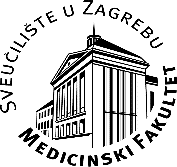 University of ZagrebSchool of MedicinePhD Programme„Biomedicine and Health Sciences“STATEMENT ON THE MODEL OF STUDYINGI hereby declare that I,       (name and surname in capital letters), will study:   (CIRCLE ONE OPTION)                                    full time,part time. I hereby confirm that my working hours allow me to fulfil the students' obligations according to the plan of study.Studies in full-time refer to PhD candidates who devote full time fulfilling the obligations that are required by the PhD programme.PhD student who is studying part time must confirm that their working hours allow them to fulfil the students' obligations according to the plan of study.Full time PhD programme takes, as a rule, three years, and it can be extended to five years if there are justified grounds, which is determined by the Doctoral study council. Part time PhD programme takes in principle five years, and it can be extended to seven years if there are justified grounds, which is determined by the Doctoral study council. At the expiration of eight years since enrolment, the PhD candidate forfeits the right to defend the PhD thesis.